                                                                                     		                             ПРОЄКТ                                        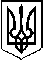 У К Р А Ї Н АП Е Р Е Г І Н С Ь К А   С Е Л И Щ Н А    Р А Д АВосьме демократичне скликанняДванадцята сесіяР І Ш Е Н Н Явід  ________.2021. № ____12/2021смт. Перегінське  Про надання дозволу на розроблення технічної документації  з нормативної грошової оцінки земель с. Слобода Небилівська Перегінської селищної радиВ зв’язку з  необхідністю поновлення нормативної грошової оцінки земель с. Слобода Небилівська, яка  розроблена в 2014 році, керуючись вимогами ст. 12, 201 Земельного кодексу України, ст. ст.  26, 59 Закону України «Про місцеве самоврядування в Україні», ст. ст. 13,18  Закону України «Про оцінку земель», враховуючи пропозиції комісії містобудування, будівництва, земельних відносин, екології та охорони навколишнього середовища, селищна рада          ВИРІШИЛА:1. Надати дозвіл на розроблення технічної документації з нормативної грошової оцінки земель населеного пункту с. Слобода Небилівська Перегінської селищної ради.2. Укласти договір із ДП «Івано-Франківський науково дослідний та проектний інститут землеустрою» на розроблення технічної документації  з нормативної грошової оцінки земель населеного пункту с. Слобода Небилівська3. Контроль за виконанням даного рішення покласти на комісію містобудування, будівництва, земельних відносин, екології та охорони навколишнього середовища (Пайш І.М.)           Селищний голова 				                                Ірина ЛЮКЛЯН